PLANIFICACIÓN SEMANAL DE ACTIVIDADES: SEMANA 29, junio al 3 de julio, 2.020Clase: viernes, 3 de julio.-Recuerda enviar las fotografías del trabajo  a mi correo: jennifer.barraza@laprovidenciarecoleta.clOBJETIVO: Distinguir y describir emocionesObjetivo de la clase: Describir emocionesLa invitación es: reflexionar sobre el pasado y presente de cada uno para descubrir, a partir de las vivencias que nos ha dejado y dejará esta crisis, los aprendizajes que nos pueda aportar  y así definir qué cosas quisieran mantener y cuáles no para el futuro en tiempos de normalidad. Instrucciones:1.-Responde  las preguntas en una hoja aparte en el siguiente orden: pasado, presente y futuro. *envía tus respuestas al email (correo) de tu profesor jefe. PASADO:1.- ¿Qué anhelo en este minuto? ¿Qué echo de menos?2.- ¿Qué he valorado ahora que ya no lo tengo?3.- ¿Qué NO extraño?PRESENTE:4.- ¿Qué ha valido la pena de esta pandemia?5.- ¿Me he vinculado con quienes amo? Explícate FUTURO: 6.-Si tuvieras la oportunidad de vivir de nuevo esta crisis sanitaria/económica/social ¿cómo lo harías? ¿En qué me habría gustado haber aprovechado el tiempo? 7.- ¿Quién o cómo quiero ser después de esta crisis sanitaria?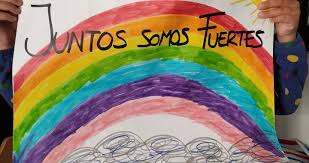 